Important Information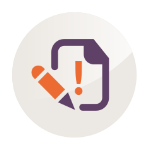 Document Checklist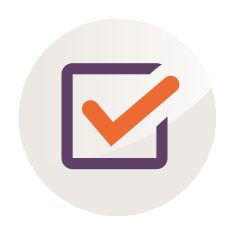 Policyholder Details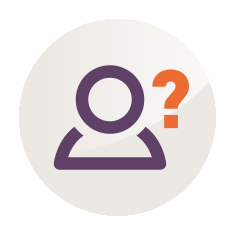 Policyholder Tax Registration DetailsLife AssuredBeneficiary Details for ProceedsInvestment DetailsPayment DetailsReporting and CorrespondenceFinancial Services Provider (FSP) Details and DeclarationsDeclaration and Informed Consent in terms of the Protection of Personal Information Act 4, of 2013 (POPIA)Policy Holder DeclarationQualified Investor Hedge Fund Declaration*If the policyholder is under the age of 18, this signature must be that of the Person Acting on behalf of the Policyholder.1.1Hollard Investments is a division of Hollard Life Assurance Company Limited and Hollard Investment Managers.1.2This application will only be processed when all investment requirements are met, once monies reflect in the Hollard Life bank account and subject to the terms and conditions of the Hollard Linked Endowment and applicable legislation.1.3Eligibility for this investment is restricted to trusts where all the beneficiaries of the trust are natural persons.1.4If you are requesting a unit transfer please ensure that:The administrator from which you are transferring allows for this.The underlying investment portfolios you select and their class are available from Hollard Investments at the time of the transfer. If not, you must switch into an available investment portfolio and class before the transfer is completed. Please arrange this with your current administrator prior to the transfer.1.5It is imperative that you familiarise yourself with the Hollard Linked Endowment Information Document. This is available from your Financial Services Provider, the Hollard Investments Client Service Centre or on our website at www.hollard.co.za.1.6All documents can be sent via email to customercare@hollardinvestments.co.za or faxed to +27(0)11 351 3816.1.7The daily cut-off for receipt of instructions is 12h00.1.8Any instructions received on a public holiday or over a weekend will be processed on the next available working day.Please ensure to include all of the below documents in your Hollard Linked Endowment investment application:Please ensure to include all of the below documents in your Hollard Linked Endowment investment application:Completed investment application form.A signed Investment Quotation.For a model portfolio investment, a completed Hollard Investment Managers Client Mandate must be provided. The Client Mandate is available from your Financial Advisor.FICA documents as per the FICA requirements list available on the Hollard website www.hollard.co.za.Proof of banking details (cancelled cheque or bank statement, not older than 3 months).Proof of deposit of funds/transfer to the Hollard Life bank account.Confirmation of your income tax number.For a transfer, a recent statement of your investment from the transferring administratorCompleted Investor Declaration (see the last section of this form) should you choose to invest into one or more Qualified Investor Hedge Funds.Registered Trust Name:Registered Trust Name:Registered Trust Name:Registered Trust Name:Reg. No.:Residential Address:Residential Address:Residential Address:Residential Address:Residential Address:Residential Address:Residential Address:Residential Address:Residential Address:Residential Address:Complex Name: Complex Name: Unit No: Unit No: Street/Farm Name:Street/Farm Name:Street/Farm Name:Street No:Street No:Suburb/District:Suburb/District:City/Town: Code:Postal Address:Postal Address:Postal Address:Postal Address:Postal Address:Postal Address:Postal Address:Postal Address:Postal Address:Postal Address:Postal Address:Postal Address:Postal Address:Postal Address:Postal address is as per the residential addressPostal address is as per the residential addressPostal address is as per the residential addressPostal address is as per the residential addressPostal address is as per the residential addressPostal address is as per the residential addressPostal address is as per the residential address Yes NoIf No, please complete a postal address below?If No, please complete a postal address below?If No, please complete a postal address below?If No, please complete a postal address below?If No, please complete a postal address below?Address Type:Address Type: PO Box PO Box Private Bag Private Bag Private Bag Postnet Suit Postnet Suit Postnet Suit Box/Bag/Suite No:  Box/Bag/Suite No:  Box/Bag/Suite No: Post Office Name: Post Office Name: Post Office Name: Code:Contact Details:Contact Details:Contact Details:Contact Details:Contact Details:Contact Details:Contact Details:Contact Details:Contact Details:Contact Details:Contact Details:Contact Details:Contact Details:Contact Details:Home:Mobile:*Email:*Unless specifically instructed, Hollard Investments will send all investment statements via email. Refer to the section on Reporting and Correspondence.*Unless specifically instructed, Hollard Investments will send all investment statements via email. Refer to the section on Reporting and Correspondence.*Unless specifically instructed, Hollard Investments will send all investment statements via email. Refer to the section on Reporting and Correspondence.*Unless specifically instructed, Hollard Investments will send all investment statements via email. Refer to the section on Reporting and Correspondence.*Unless specifically instructed, Hollard Investments will send all investment statements via email. Refer to the section on Reporting and Correspondence.*Unless specifically instructed, Hollard Investments will send all investment statements via email. Refer to the section on Reporting and Correspondence.*Unless specifically instructed, Hollard Investments will send all investment statements via email. Refer to the section on Reporting and Correspondence.*Unless specifically instructed, Hollard Investments will send all investment statements via email. Refer to the section on Reporting and Correspondence.*Unless specifically instructed, Hollard Investments will send all investment statements via email. Refer to the section on Reporting and Correspondence.*Unless specifically instructed, Hollard Investments will send all investment statements via email. Refer to the section on Reporting and Correspondence.*Unless specifically instructed, Hollard Investments will send all investment statements via email. Refer to the section on Reporting and Correspondence.*Unless specifically instructed, Hollard Investments will send all investment statements via email. Refer to the section on Reporting and Correspondence.*Unless specifically instructed, Hollard Investments will send all investment statements via email. Refer to the section on Reporting and Correspondence.*Unless specifically instructed, Hollard Investments will send all investment statements via email. Refer to the section on Reporting and Correspondence.Source of income is a requirement in terms of the Financial Intelligence Centre Act (FICA) 38 of 2001. Please indicate how you earn a living. Supporting documents may be required.Source of income is a requirement in terms of the Financial Intelligence Centre Act (FICA) 38 of 2001. Please indicate how you earn a living. Supporting documents may be required.Source of income is a requirement in terms of the Financial Intelligence Centre Act (FICA) 38 of 2001. Please indicate how you earn a living. Supporting documents may be required.Source of income is a requirement in terms of the Financial Intelligence Centre Act (FICA) 38 of 2001. Please indicate how you earn a living. Supporting documents may be required.Source of income is a requirement in terms of the Financial Intelligence Centre Act (FICA) 38 of 2001. Please indicate how you earn a living. Supporting documents may be required.Source of income is a requirement in terms of the Financial Intelligence Centre Act (FICA) 38 of 2001. Please indicate how you earn a living. Supporting documents may be required.Source of income is a requirement in terms of the Financial Intelligence Centre Act (FICA) 38 of 2001. Please indicate how you earn a living. Supporting documents may be required.Source of income is a requirement in terms of the Financial Intelligence Centre Act (FICA) 38 of 2001. Please indicate how you earn a living. Supporting documents may be required.Source of income is a requirement in terms of the Financial Intelligence Centre Act (FICA) 38 of 2001. Please indicate how you earn a living. Supporting documents may be required.Source of income is a requirement in terms of the Financial Intelligence Centre Act (FICA) 38 of 2001. Please indicate how you earn a living. Supporting documents may be required.Source of income is a requirement in terms of the Financial Intelligence Centre Act (FICA) 38 of 2001. Please indicate how you earn a living. Supporting documents may be required.Source of income is a requirement in terms of the Financial Intelligence Centre Act (FICA) 38 of 2001. Please indicate how you earn a living. Supporting documents may be required.Source of income is a requirement in terms of the Financial Intelligence Centre Act (FICA) 38 of 2001. Please indicate how you earn a living. Supporting documents may be required.Source of income is a requirement in terms of the Financial Intelligence Centre Act (FICA) 38 of 2001. Please indicate how you earn a living. Supporting documents may be required.Source of income (e.g. Capital/Savings/Company Profit/Donation):Source of income (e.g. Capital/Savings/Company Profit/Donation):Source of income (e.g. Capital/Savings/Company Profit/Donation):Source of income (e.g. Capital/Savings/Company Profit/Donation):Source of income (e.g. Capital/Savings/Company Profit/Donation):Source of income (e.g. Capital/Savings/Company Profit/Donation):Source of income (e.g. Capital/Savings/Company Profit/Donation):Source of income (e.g. Capital/Savings/Company Profit/Donation):Source of income (e.g. Capital/Savings/Company Profit/Donation):PLEASE NOTE THIS SECTION IS COMPULSORY AND ALL APPLICABLE FIELDS MUST BE COMPLETED.PLEASE NOTE THIS SECTION IS COMPULSORY AND ALL APPLICABLE FIELDS MUST BE COMPLETED.PLEASE NOTE THIS SECTION IS COMPULSORY AND ALL APPLICABLE FIELDS MUST BE COMPLETED.PLEASE NOTE THIS SECTION IS COMPULSORY AND ALL APPLICABLE FIELDS MUST BE COMPLETED.PLEASE NOTE THIS SECTION IS COMPULSORY AND ALL APPLICABLE FIELDS MUST BE COMPLETED.PLEASE NOTE THIS SECTION IS COMPULSORY AND ALL APPLICABLE FIELDS MUST BE COMPLETED.PLEASE NOTE THIS SECTION IS COMPULSORY AND ALL APPLICABLE FIELDS MUST BE COMPLETED.PLEASE NOTE THIS SECTION IS COMPULSORY AND ALL APPLICABLE FIELDS MUST BE COMPLETED.PLEASE NOTE THIS SECTION IS COMPULSORY AND ALL APPLICABLE FIELDS MUST BE COMPLETED.PLEASE NOTE THIS SECTION IS COMPULSORY AND ALL APPLICABLE FIELDS MUST BE COMPLETED.PLEASE NOTE THIS SECTION IS COMPULSORY AND ALL APPLICABLE FIELDS MUST BE COMPLETED.PLEASE NOTE THIS SECTION IS COMPULSORY AND ALL APPLICABLE FIELDS MUST BE COMPLETED.PLEASE NOTE THIS SECTION IS COMPULSORY AND ALL APPLICABLE FIELDS MUST BE COMPLETED.PLEASE NOTE THIS SECTION IS COMPULSORY AND ALL APPLICABLE FIELDS MUST BE COMPLETED.4.1Country of Registration:Country of Registration:4.2South African Income Tax Number:South African Income Tax Number:South African Income Tax Number:If you unable to provide an income Tax Number, please state the reason below:If you unable to provide an income Tax Number, please state the reason below:If you unable to provide an income Tax Number, please state the reason below:If you unable to provide an income Tax Number, please state the reason below:If you unable to provide an income Tax Number, please state the reason below:If you unable to provide an income Tax Number, please state the reason below:If you unable to provide an income Tax Number, please state the reason below:If you unable to provide an income Tax Number, please state the reason below:If you unable to provide an income Tax Number, please state the reason below:If you unable to provide an income Tax Number, please state the reason below:If you unable to provide an income Tax Number, please state the reason below:If you unable to provide an income Tax Number, please state the reason below:If you unable to provide an income Tax Number, please state the reason below:4.3Are you a Financial Institution?Are you a Financial Institution?Are you a Financial Institution? Yes  Yes  Yes  Yes  Yes  Yes  Yes  Yes  Yes  Yes If ‘Yes’, please provide your Global Intermediary Identification Number (GIIN):If ‘Yes’, please provide your Global Intermediary Identification Number (GIIN):If ‘Yes’, please provide your Global Intermediary Identification Number (GIIN):If ‘Yes’, please provide your Global Intermediary Identification Number (GIIN):If ‘Yes’, please provide your Global Intermediary Identification Number (GIIN):If ‘Yes’, please provide your Global Intermediary Identification Number (GIIN):If ‘Yes’, please provide your Global Intermediary Identification Number (GIIN):If ‘Yes’, please provide your Global Intermediary Identification Number (GIIN):If ‘Yes’, please provide your Global Intermediary Identification Number (GIIN):If ‘Yes’, please provide your Global Intermediary Identification Number (GIIN):If you do not have a GINN please provide a reason: If you do not have a GINN please provide a reason: If you do not have a GINN please provide a reason: If you do not have a GINN please provide a reason: If you do not have a GINN please provide a reason: If you do not have a GINN please provide a reason: 4.4Are you registered for Tax Purposes anywhere other than South Africa?Are you registered for Tax Purposes anywhere other than South Africa?Are you registered for Tax Purposes anywhere other than South Africa?Are you registered for Tax Purposes anywhere other than South Africa?Are you registered for Tax Purposes anywhere other than South Africa?Are you registered for Tax Purposes anywhere other than South Africa?Are you registered for Tax Purposes anywhere other than South Africa?Are you registered for Tax Purposes anywhere other than South Africa?Are you registered for Tax Purposes anywhere other than South Africa? Yes Yes Yes YesIf ‘Yes’, please list the country or countries in which you are registered for tax purposes, together with any Tax Identification Number (TIN) if relevant. You will be regarded as a resident for tax purposes if you have a Tax Identification Number for that country. If ‘Yes’, please list the country or countries in which you are registered for tax purposes, together with any Tax Identification Number (TIN) if relevant. You will be regarded as a resident for tax purposes if you have a Tax Identification Number for that country. If ‘Yes’, please list the country or countries in which you are registered for tax purposes, together with any Tax Identification Number (TIN) if relevant. You will be regarded as a resident for tax purposes if you have a Tax Identification Number for that country. If ‘Yes’, please list the country or countries in which you are registered for tax purposes, together with any Tax Identification Number (TIN) if relevant. You will be regarded as a resident for tax purposes if you have a Tax Identification Number for that country. If ‘Yes’, please list the country or countries in which you are registered for tax purposes, together with any Tax Identification Number (TIN) if relevant. You will be regarded as a resident for tax purposes if you have a Tax Identification Number for that country. If ‘Yes’, please list the country or countries in which you are registered for tax purposes, together with any Tax Identification Number (TIN) if relevant. You will be regarded as a resident for tax purposes if you have a Tax Identification Number for that country. If ‘Yes’, please list the country or countries in which you are registered for tax purposes, together with any Tax Identification Number (TIN) if relevant. You will be regarded as a resident for tax purposes if you have a Tax Identification Number for that country. If ‘Yes’, please list the country or countries in which you are registered for tax purposes, together with any Tax Identification Number (TIN) if relevant. You will be regarded as a resident for tax purposes if you have a Tax Identification Number for that country. If ‘Yes’, please list the country or countries in which you are registered for tax purposes, together with any Tax Identification Number (TIN) if relevant. You will be regarded as a resident for tax purposes if you have a Tax Identification Number for that country. If ‘Yes’, please list the country or countries in which you are registered for tax purposes, together with any Tax Identification Number (TIN) if relevant. You will be regarded as a resident for tax purposes if you have a Tax Identification Number for that country. If ‘Yes’, please list the country or countries in which you are registered for tax purposes, together with any Tax Identification Number (TIN) if relevant. You will be regarded as a resident for tax purposes if you have a Tax Identification Number for that country. If ‘Yes’, please list the country or countries in which you are registered for tax purposes, together with any Tax Identification Number (TIN) if relevant. You will be regarded as a resident for tax purposes if you have a Tax Identification Number for that country. If ‘Yes’, please list the country or countries in which you are registered for tax purposes, together with any Tax Identification Number (TIN) if relevant. You will be regarded as a resident for tax purposes if you have a Tax Identification Number for that country. If you are unable to provide an Income Tax Number, please state the reason:If you are unable to provide an Income Tax Number, please state the reason:If you are unable to provide an Income Tax Number, please state the reason:If you are unable to provide an Income Tax Number, please state the reason:If you are unable to provide an Income Tax Number, please state the reason:If you are unable to provide an Income Tax Number, please state the reason:If you are unable to provide an Income Tax Number, please state the reason:If you are unable to provide an Income Tax Number, please state the reason:If you are unable to provide an Income Tax Number, please state the reason:If you are unable to provide an Income Tax Number, please state the reason:If you are unable to provide an Income Tax Number, please state the reason:If you are unable to provide an Income Tax Number, please state the reason:If you are unable to provide an Income Tax Number, please state the reason:Country of Tax ResidencyCountry of Tax ResidencyCountry of Tax ResidencyCountry of Tax ResidencyCountry of Tax ResidencyTax Identification NumberTax Identification NumberTax Identification NumberTax Identification NumberTax Identification NumberTax Identification Number4.5Are any of the Controlling persons of the Entity resident for Tax purposes anywhere other than South Africa?Are any of the Controlling persons of the Entity resident for Tax purposes anywhere other than South Africa?Are any of the Controlling persons of the Entity resident for Tax purposes anywhere other than South Africa?Are any of the Controlling persons of the Entity resident for Tax purposes anywhere other than South Africa?Are any of the Controlling persons of the Entity resident for Tax purposes anywhere other than South Africa?Are any of the Controlling persons of the Entity resident for Tax purposes anywhere other than South Africa?Are any of the Controlling persons of the Entity resident for Tax purposes anywhere other than South Africa?Are any of the Controlling persons of the Entity resident for Tax purposes anywhere other than South Africa?Are any of the Controlling persons of the Entity resident for Tax purposes anywhere other than South Africa?Are any of the Controlling persons of the Entity resident for Tax purposes anywhere other than South Africa?Are any of the Controlling persons of the Entity resident for Tax purposes anywhere other than South Africa?Are any of the Controlling persons of the Entity resident for Tax purposes anywhere other than South Africa? YesIf ‘Yes’, for each Controlling Person identified as part of the KYC process, please list the Controlling Persons details and county or countries in which they are tax resident, together with any Tax Identification Numbers that may be relevant.If ‘Yes’, for each Controlling Person identified as part of the KYC process, please list the Controlling Persons details and county or countries in which they are tax resident, together with any Tax Identification Numbers that may be relevant.If ‘Yes’, for each Controlling Person identified as part of the KYC process, please list the Controlling Persons details and county or countries in which they are tax resident, together with any Tax Identification Numbers that may be relevant.If ‘Yes’, for each Controlling Person identified as part of the KYC process, please list the Controlling Persons details and county or countries in which they are tax resident, together with any Tax Identification Numbers that may be relevant.If ‘Yes’, for each Controlling Person identified as part of the KYC process, please list the Controlling Persons details and county or countries in which they are tax resident, together with any Tax Identification Numbers that may be relevant.If ‘Yes’, for each Controlling Person identified as part of the KYC process, please list the Controlling Persons details and county or countries in which they are tax resident, together with any Tax Identification Numbers that may be relevant.If ‘Yes’, for each Controlling Person identified as part of the KYC process, please list the Controlling Persons details and county or countries in which they are tax resident, together with any Tax Identification Numbers that may be relevant.If ‘Yes’, for each Controlling Person identified as part of the KYC process, please list the Controlling Persons details and county or countries in which they are tax resident, together with any Tax Identification Numbers that may be relevant.If ‘Yes’, for each Controlling Person identified as part of the KYC process, please list the Controlling Persons details and county or countries in which they are tax resident, together with any Tax Identification Numbers that may be relevant.If ‘Yes’, for each Controlling Person identified as part of the KYC process, please list the Controlling Persons details and county or countries in which they are tax resident, together with any Tax Identification Numbers that may be relevant.If ‘Yes’, for each Controlling Person identified as part of the KYC process, please list the Controlling Persons details and county or countries in which they are tax resident, together with any Tax Identification Numbers that may be relevant.If ‘Yes’, for each Controlling Person identified as part of the KYC process, please list the Controlling Persons details and county or countries in which they are tax resident, together with any Tax Identification Numbers that may be relevant.If ‘Yes’, for each Controlling Person identified as part of the KYC process, please list the Controlling Persons details and county or countries in which they are tax resident, together with any Tax Identification Numbers that may be relevant.1st Controlling Person:1st Controlling Person:1st Controlling Person:1st Controlling Person:1st Controlling Person:1st Controlling Person:1st Controlling Person:1st Controlling Person:1st Controlling Person:1st Controlling Person:1st Controlling Person:1st Controlling Person:1st Controlling Person:Full Name:Date of Birth:Date of Birth:Date of Birth:Date of Birth:Tax ID No.:Country of Tax Residence:Country of Tax Residence:Country of Tax Residence:Country of Tax Residence:Country of Tax Residence:Country of Tax Residence:Country of Tax Residence:If you are unable to provide an Income Tax No., please state the reason below:If you are unable to provide an Income Tax No., please state the reason below:If you are unable to provide an Income Tax No., please state the reason below:If you are unable to provide an Income Tax No., please state the reason below:If you are unable to provide an Income Tax No., please state the reason below:If you are unable to provide an Income Tax No., please state the reason below:If you are unable to provide an Income Tax No., please state the reason below:If you are unable to provide an Income Tax No., please state the reason below:If you are unable to provide an Income Tax No., please state the reason below:If you are unable to provide an Income Tax No., please state the reason below:If you are unable to provide an Income Tax No., please state the reason below:If you are unable to provide an Income Tax No., please state the reason below:If you are unable to provide an Income Tax No., please state the reason below:Residential Address:Residential Address:Residential Address:Residential Address:Residential Address:Residential Address:Residential Address:Residential Address:Residential Address:Residential Address:Residential Address:Residential Address:Residential Address:Residential Address:Residential Address:Residential Address:Residential Address:Residential Address:Residential Address:Residential Address:Residential Address:Residential Address:Residential Address:Residential Address:Residential Address:Residential Address:Residential Address:Complex Name:Complex Name:Complex Name:Complex Name:Unit No:Unit No:Unit No:Unit No:Street/Farm Name:Street/Farm Name:Street/Farm Name:Street/Farm Name:Street/Farm Name:Street Number:Street Number:Street Number:Street Number:Street Number:Street Number:Street Number:Street Number:Suburb/District:Suburb/District:Suburb/District:City/Town:City/Town:City/Town:City/Town:City/Town:Code:Code:Code:Code:Capacity of the person regarded as a Controlling Person, Capacity of the person regarded as a Controlling Person, Capacity of the person regarded as a Controlling Person, Capacity of the person regarded as a Controlling Person, Capacity of the person regarded as a Controlling Person, Capacity of the person regarded as a Controlling Person, Capacity of the person regarded as a Controlling Person, Capacity of the person regarded as a Controlling Person, Capacity of the person regarded as a Controlling Person, Capacity of the person regarded as a Controlling Person, Capacity of the person regarded as a Controlling Person, e.g. shareholder/Trustee/Beneficiary/Member/Partner?e.g. shareholder/Trustee/Beneficiary/Member/Partner?e.g. shareholder/Trustee/Beneficiary/Member/Partner?e.g. shareholder/Trustee/Beneficiary/Member/Partner?e.g. shareholder/Trustee/Beneficiary/Member/Partner?e.g. shareholder/Trustee/Beneficiary/Member/Partner?e.g. shareholder/Trustee/Beneficiary/Member/Partner?e.g. shareholder/Trustee/Beneficiary/Member/Partner?e.g. shareholder/Trustee/Beneficiary/Member/Partner?e.g. shareholder/Trustee/Beneficiary/Member/Partner?e.g. shareholder/Trustee/Beneficiary/Member/Partner?2nd Controlling Person:2nd Controlling Person:2nd Controlling Person:2nd Controlling Person:2nd Controlling Person:2nd Controlling Person:2nd Controlling Person:2nd Controlling Person:2nd Controlling Person:2nd Controlling Person:2nd Controlling Person:2nd Controlling Person:2nd Controlling Person:2nd Controlling Person:2nd Controlling Person:2nd Controlling Person:2nd Controlling Person:2nd Controlling Person:2nd Controlling Person:2nd Controlling Person:2nd Controlling Person:2nd Controlling Person:2nd Controlling Person:2nd Controlling Person:2nd Controlling Person:2nd Controlling Person:2nd Controlling Person:Full Name:Date of Birth:Date of Birth:Date of Birth:Date of Birth:Date of Birth:Date of Birth:Tax ID No.::Tax ID No.::Country of Tax Residence:Country of Tax Residence:Country of Tax Residence:Country of Tax Residence:Country of Tax Residence:Country of Tax Residence:Country of Tax Residence:Country of Tax Residence:Country of Tax Residence:Country of Tax Residence:If you are unable to provide an Income Tax No., please state the reason below:If you are unable to provide an Income Tax No., please state the reason below:If you are unable to provide an Income Tax No., please state the reason below:If you are unable to provide an Income Tax No., please state the reason below:If you are unable to provide an Income Tax No., please state the reason below:If you are unable to provide an Income Tax No., please state the reason below:If you are unable to provide an Income Tax No., please state the reason below:If you are unable to provide an Income Tax No., please state the reason below:If you are unable to provide an Income Tax No., please state the reason below:If you are unable to provide an Income Tax No., please state the reason below:If you are unable to provide an Income Tax No., please state the reason below:If you are unable to provide an Income Tax No., please state the reason below:If you are unable to provide an Income Tax No., please state the reason below:If you are unable to provide an Income Tax No., please state the reason below:If you are unable to provide an Income Tax No., please state the reason below:If you are unable to provide an Income Tax No., please state the reason below:If you are unable to provide an Income Tax No., please state the reason below:If you are unable to provide an Income Tax No., please state the reason below:If you are unable to provide an Income Tax No., please state the reason below:If you are unable to provide an Income Tax No., please state the reason below:If you are unable to provide an Income Tax No., please state the reason below:If you are unable to provide an Income Tax No., please state the reason below:If you are unable to provide an Income Tax No., please state the reason below:If you are unable to provide an Income Tax No., please state the reason below:If you are unable to provide an Income Tax No., please state the reason below:If you are unable to provide an Income Tax No., please state the reason below:If you are unable to provide an Income Tax No., please state the reason below:Residential Address:Residential Address:Residential Address:Residential Address:Residential Address:Residential Address:Residential Address:Residential Address:Residential Address:Residential Address:Residential Address:Residential Address:Residential Address:Residential Address:Residential Address:Residential Address:Residential Address:Residential Address:Residential Address:Residential Address:Residential Address:Residential Address:Residential Address:Residential Address:Residential Address:Residential Address:Residential Address:Complex Name:Complex Name:Complex Name:Unit No:Unit No:Unit No:Unit No:Street/Farm Name:Street/Farm Name:Street/Farm Name:Street/Farm Name:Street/Farm Name:Street Number:Street Number:Street Number:Street Number:Street Number:Street Number:Street Number:Street Number:Suburb/District:Suburb/District:Suburb/District:City/Town:City/Town:City/Town:City/Town:Code:Code:Code:Code:Capacity of the person regarded as a Controlling Person, Capacity of the person regarded as a Controlling Person, Capacity of the person regarded as a Controlling Person, Capacity of the person regarded as a Controlling Person, Capacity of the person regarded as a Controlling Person, Capacity of the person regarded as a Controlling Person, Capacity of the person regarded as a Controlling Person, Capacity of the person regarded as a Controlling Person, Capacity of the person regarded as a Controlling Person, e.g. shareholder/Trustee/Beneficiary/Member/Partner?e.g. shareholder/Trustee/Beneficiary/Member/Partner?e.g. shareholder/Trustee/Beneficiary/Member/Partner?e.g. shareholder/Trustee/Beneficiary/Member/Partner?e.g. shareholder/Trustee/Beneficiary/Member/Partner?e.g. shareholder/Trustee/Beneficiary/Member/Partner?e.g. shareholder/Trustee/Beneficiary/Member/Partner?e.g. shareholder/Trustee/Beneficiary/Member/Partner?e.g. shareholder/Trustee/Beneficiary/Member/Partner?3rd Controlling Person:3rd Controlling Person:3rd Controlling Person:3rd Controlling Person:3rd Controlling Person:3rd Controlling Person:3rd Controlling Person:3rd Controlling Person:3rd Controlling Person:3rd Controlling Person:3rd Controlling Person:3rd Controlling Person:3rd Controlling Person:3rd Controlling Person:3rd Controlling Person:3rd Controlling Person:3rd Controlling Person:3rd Controlling Person:3rd Controlling Person:3rd Controlling Person:3rd Controlling Person:3rd Controlling Person:3rd Controlling Person:3rd Controlling Person:3rd Controlling Person:3rd Controlling Person:3rd Controlling Person:Full Name:Date of Birth:Date of Birth:Date of Birth:Date of Birth:Date of Birth:Date of Birth:Date of Birth:Tax ID No.:Tax ID No.:Country of Tax Residence:Country of Tax Residence:Country of Tax Residence:Country of Tax Residence:Country of Tax Residence:Country of Tax Residence:Country of Tax Residence:Country of Tax Residence:Country of Tax Residence:Country of Tax Residence:If you are unable to provide an Income Tax No., please state the reason below:If you are unable to provide an Income Tax No., please state the reason below:If you are unable to provide an Income Tax No., please state the reason below:If you are unable to provide an Income Tax No., please state the reason below:If you are unable to provide an Income Tax No., please state the reason below:If you are unable to provide an Income Tax No., please state the reason below:If you are unable to provide an Income Tax No., please state the reason below:If you are unable to provide an Income Tax No., please state the reason below:If you are unable to provide an Income Tax No., please state the reason below:If you are unable to provide an Income Tax No., please state the reason below:If you are unable to provide an Income Tax No., please state the reason below:If you are unable to provide an Income Tax No., please state the reason below:If you are unable to provide an Income Tax No., please state the reason below:If you are unable to provide an Income Tax No., please state the reason below:If you are unable to provide an Income Tax No., please state the reason below:If you are unable to provide an Income Tax No., please state the reason below:If you are unable to provide an Income Tax No., please state the reason below:If you are unable to provide an Income Tax No., please state the reason below:If you are unable to provide an Income Tax No., please state the reason below:If you are unable to provide an Income Tax No., please state the reason below:If you are unable to provide an Income Tax No., please state the reason below:If you are unable to provide an Income Tax No., please state the reason below:If you are unable to provide an Income Tax No., please state the reason below:If you are unable to provide an Income Tax No., please state the reason below:If you are unable to provide an Income Tax No., please state the reason below:If you are unable to provide an Income Tax No., please state the reason below:If you are unable to provide an Income Tax No., please state the reason below:Residential Address:Residential Address:Residential Address:Residential Address:Residential Address:Residential Address:Residential Address:Residential Address:Residential Address:Residential Address:Residential Address:Residential Address:Residential Address:Residential Address:Residential Address:Residential Address:Residential Address:Residential Address:Residential Address:Residential Address:Residential Address:Residential Address:Residential Address:Residential Address:Residential Address:Residential Address:Residential Address:Complex Name:Complex Name:Complex Name:Unit No:Unit No:Unit No:Unit No:Unit No:Unit No:Street/Farm Name:Street/Farm Name:Street/Farm Name:Street/Farm Name:Street/Farm Name:Street Number:Street Number:Street Number:Street Number:Street Number:Street Number:Street Number:Street Number:Street Number:Street Number:Suburb/District:Suburb/District:Suburb/District:City/Town:City/Town:City/Town:City/Town:Code:Code:Code:Code:Capacity of the person regarded as a Controlling Person, Capacity of the person regarded as a Controlling Person, Capacity of the person regarded as a Controlling Person, Capacity of the person regarded as a Controlling Person, Capacity of the person regarded as a Controlling Person, Capacity of the person regarded as a Controlling Person, Capacity of the person regarded as a Controlling Person, Capacity of the person regarded as a Controlling Person, Capacity of the person regarded as a Controlling Person, e.g. Shareholder/Trustee/Beneficiary/Member/Partner?e.g. Shareholder/Trustee/Beneficiary/Member/Partner?e.g. Shareholder/Trustee/Beneficiary/Member/Partner?e.g. Shareholder/Trustee/Beneficiary/Member/Partner?e.g. Shareholder/Trustee/Beneficiary/Member/Partner?e.g. Shareholder/Trustee/Beneficiary/Member/Partner?e.g. Shareholder/Trustee/Beneficiary/Member/Partner?e.g. Shareholder/Trustee/Beneficiary/Member/Partner?e.g. Shareholder/Trustee/Beneficiary/Member/Partner?4th Controlling Person:4th Controlling Person:4th Controlling Person:4th Controlling Person:4th Controlling Person:4th Controlling Person:4th Controlling Person:4th Controlling Person:4th Controlling Person:4th Controlling Person:4th Controlling Person:4th Controlling Person:4th Controlling Person:4th Controlling Person:4th Controlling Person:4th Controlling Person:4th Controlling Person:4th Controlling Person:4th Controlling Person:4th Controlling Person:4th Controlling Person:4th Controlling Person:4th Controlling Person:4th Controlling Person:4th Controlling Person:4th Controlling Person:4th Controlling Person:Full Name:Date of Birth:Date of Birth:Date of Birth:Date of Birth:Date of Birth:Date of Birth:Date of Birth:Tax ID No.:Tax ID No.:Country of Tax Residence:Country of Tax Residence:Country of Tax Residence:Country of Tax Residence:Country of Tax Residence:Country of Tax Residence:Country of Tax Residence:Country of Tax Residence:Country of Tax Residence:Country of Tax Residence:If you are unable to provide an Income Tax No., please state the reason below:If you are unable to provide an Income Tax No., please state the reason below:If you are unable to provide an Income Tax No., please state the reason below:If you are unable to provide an Income Tax No., please state the reason below:If you are unable to provide an Income Tax No., please state the reason below:If you are unable to provide an Income Tax No., please state the reason below:If you are unable to provide an Income Tax No., please state the reason below:If you are unable to provide an Income Tax No., please state the reason below:If you are unable to provide an Income Tax No., please state the reason below:If you are unable to provide an Income Tax No., please state the reason below:If you are unable to provide an Income Tax No., please state the reason below:If you are unable to provide an Income Tax No., please state the reason below:If you are unable to provide an Income Tax No., please state the reason below:If you are unable to provide an Income Tax No., please state the reason below:If you are unable to provide an Income Tax No., please state the reason below:If you are unable to provide an Income Tax No., please state the reason below:If you are unable to provide an Income Tax No., please state the reason below:If you are unable to provide an Income Tax No., please state the reason below:If you are unable to provide an Income Tax No., please state the reason below:If you are unable to provide an Income Tax No., please state the reason below:If you are unable to provide an Income Tax No., please state the reason below:If you are unable to provide an Income Tax No., please state the reason below:If you are unable to provide an Income Tax No., please state the reason below:If you are unable to provide an Income Tax No., please state the reason below:If you are unable to provide an Income Tax No., please state the reason below:If you are unable to provide an Income Tax No., please state the reason below:If you are unable to provide an Income Tax No., please state the reason below:Residential Address:Residential Address:Residential Address:Residential Address:Residential Address:Residential Address:Residential Address:Residential Address:Residential Address:Residential Address:Residential Address:Residential Address:Residential Address:Residential Address:Residential Address:Residential Address:Residential Address:Residential Address:Residential Address:Residential Address:Residential Address:Residential Address:Residential Address:Residential Address:Residential Address:Residential Address:Residential Address:Complex Name:Complex Name:Complex Name:Unit No:Unit No:Unit No:Unit No:Street/Farm Name:Street/Farm Name:Street/Farm Name:Street/Farm Name:Street/Farm Name:Street Number:Street Number:Street Number:Street Number:Street Number:Street Number:Street Number:Street Number:Suburb/District:Suburb/District:Suburb/District:City/Town:City/Town:City/Town:City/Town:Code:Code:Code:Code:Capacity of the person regarded as a Controlling Person, Capacity of the person regarded as a Controlling Person, Capacity of the person regarded as a Controlling Person, Capacity of the person regarded as a Controlling Person, Capacity of the person regarded as a Controlling Person, Capacity of the person regarded as a Controlling Person, Capacity of the person regarded as a Controlling Person, Capacity of the person regarded as a Controlling Person, Capacity of the person regarded as a Controlling Person, e.g. Shareholder/Trustee/Beneficiary/Member/Partner?e.g. Shareholder/Trustee/Beneficiary/Member/Partner?e.g. Shareholder/Trustee/Beneficiary/Member/Partner?e.g. Shareholder/Trustee/Beneficiary/Member/Partner?e.g. Shareholder/Trustee/Beneficiary/Member/Partner?e.g. Shareholder/Trustee/Beneficiary/Member/Partner?e.g. Shareholder/Trustee/Beneficiary/Member/Partner?e.g. Shareholder/Trustee/Beneficiary/Member/Partner?e.g. Shareholder/Trustee/Beneficiary/Member/Partner?5.1Please note: A life assured that is nominated must be a natural person.Please note: A life assured that is nominated must be a natural person.Please note: A life assured that is nominated must be a natural person.Please note: A life assured that is nominated must be a natural person.Please note: A life assured that is nominated must be a natural person.Please note: A life assured that is nominated must be a natural person.Please note: A life assured that is nominated must be a natural person.Please note: A life assured that is nominated must be a natural person.Please note: A life assured that is nominated must be a natural person.Please note: A life assured that is nominated must be a natural person.Please note: A life assured that is nominated must be a natural person.Please note: A life assured that is nominated must be a natural person.Please note: A life assured that is nominated must be a natural person.Please note: A life assured that is nominated must be a natural person.Please note: A life assured that is nominated must be a natural person.Please note: A life assured that is nominated must be a natural person.5.2In the case of the Policyholder being a natural person, it is assumed that the Policyholder is the first life assured and any details completed below will be deemed to be an additional life assured.In the case of the Policyholder being a natural person, it is assumed that the Policyholder is the first life assured and any details completed below will be deemed to be an additional life assured.In the case of the Policyholder being a natural person, it is assumed that the Policyholder is the first life assured and any details completed below will be deemed to be an additional life assured.In the case of the Policyholder being a natural person, it is assumed that the Policyholder is the first life assured and any details completed below will be deemed to be an additional life assured.In the case of the Policyholder being a natural person, it is assumed that the Policyholder is the first life assured and any details completed below will be deemed to be an additional life assured.In the case of the Policyholder being a natural person, it is assumed that the Policyholder is the first life assured and any details completed below will be deemed to be an additional life assured.In the case of the Policyholder being a natural person, it is assumed that the Policyholder is the first life assured and any details completed below will be deemed to be an additional life assured.In the case of the Policyholder being a natural person, it is assumed that the Policyholder is the first life assured and any details completed below will be deemed to be an additional life assured.In the case of the Policyholder being a natural person, it is assumed that the Policyholder is the first life assured and any details completed below will be deemed to be an additional life assured.In the case of the Policyholder being a natural person, it is assumed that the Policyholder is the first life assured and any details completed below will be deemed to be an additional life assured.In the case of the Policyholder being a natural person, it is assumed that the Policyholder is the first life assured and any details completed below will be deemed to be an additional life assured.In the case of the Policyholder being a natural person, it is assumed that the Policyholder is the first life assured and any details completed below will be deemed to be an additional life assured.In the case of the Policyholder being a natural person, it is assumed that the Policyholder is the first life assured and any details completed below will be deemed to be an additional life assured.In the case of the Policyholder being a natural person, it is assumed that the Policyholder is the first life assured and any details completed below will be deemed to be an additional life assured.In the case of the Policyholder being a natural person, it is assumed that the Policyholder is the first life assured and any details completed below will be deemed to be an additional life assured.In the case of the Policyholder being a natural person, it is assumed that the Policyholder is the first life assured and any details completed below will be deemed to be an additional life assured.5.3The death benefit will be paid to the nominated beneficiaries on the death of the last life assured.The death benefit will be paid to the nominated beneficiaries on the death of the last life assured.The death benefit will be paid to the nominated beneficiaries on the death of the last life assured.The death benefit will be paid to the nominated beneficiaries on the death of the last life assured.The death benefit will be paid to the nominated beneficiaries on the death of the last life assured.The death benefit will be paid to the nominated beneficiaries on the death of the last life assured.The death benefit will be paid to the nominated beneficiaries on the death of the last life assured.The death benefit will be paid to the nominated beneficiaries on the death of the last life assured.The death benefit will be paid to the nominated beneficiaries on the death of the last life assured.The death benefit will be paid to the nominated beneficiaries on the death of the last life assured.The death benefit will be paid to the nominated beneficiaries on the death of the last life assured.The death benefit will be paid to the nominated beneficiaries on the death of the last life assured.The death benefit will be paid to the nominated beneficiaries on the death of the last life assured.The death benefit will be paid to the nominated beneficiaries on the death of the last life assured.The death benefit will be paid to the nominated beneficiaries on the death of the last life assured.The death benefit will be paid to the nominated beneficiaries on the death of the last life assured.1st Life Assured:1st Life Assured:1st Life Assured:1st Life Assured:1st Life Assured:1st Life Assured:1st Life Assured:1st Life Assured:1st Life Assured:1st Life Assured:1st Life Assured:1st Life Assured:1st Life Assured:1st Life Assured:1st Life Assured:1st Life Assured:Title:Full Name & Surname:Full Name & Surname:Full Name & Surname:Contact Details:Contact Details:Contact Details:Contact Details:Contact Details:Contact Details:Contact Details:Contact Details:Contact Details:Contact Details:Contact Details:Contact Details:Contact Details:Contact Details:Contact Details:Contact Details:Telephone:Telephone:*Email:*Email:*Email:*Email:ID/Passport Number:ID/Passport Number:ID/Passport Number:ID/Passport Number:ID/Passport Number:Date of Birth:Date of Birth:Date of Birth:Date of Birth:2nd Life Assured:2nd Life Assured:2nd Life Assured:2nd Life Assured:2nd Life Assured:2nd Life Assured:2nd Life Assured:2nd Life Assured:2nd Life Assured:2nd Life Assured:2nd Life Assured:2nd Life Assured:2nd Life Assured:2nd Life Assured:2nd Life Assured:2nd Life Assured:Title:Full Name & Surname:Full Name & Surname:Full Name & Surname:Contact Details:Contact Details:Contact Details:Contact Details:Contact Details:Contact Details:Contact Details:Contact Details:Contact Details:Contact Details:Contact Details:Contact Details:Contact Details:Contact Details:Contact Details:Contact Details:Telephone:Telephone:*Email:*Email:*Email:*Email:ID/Passport Number:ID/Passport Number:ID/Passport Number:ID/Passport Number:ID/Passport Number:Date of Birth:Date of Birth:Date of Birth:Date of Birth:6.1The Policyholder may nominate one or more parties, or a trust where the beneficiaries of the trust are natural persons, to receive a benefit on the death of the last life assured. If no beneficiary is nominated, it will be assumed, in the case of the Policyholder being a trust, the proceeds will be paid to the trust bank account.6.2The Policyholder may change the beneficiaries appointed in this application by completing the Linked Endowment Change of Details Form.6.3Beneficiary Nominations:First NameSurnameRelationshipID or Reg. NumberID or Reg. NumberShare of Benefits %     %     %     %     %     %TotalTotal100%100%7.1The minimum investment amount is R100 000 per policy. The minimum investment amount is R100 000 per policy. The minimum investment amount is R100 000 per policy. The minimum investment amount is R100 000 per policy. The minimum investment amount is R100 000 per policy. The minimum investment amount is R100 000 per policy. The minimum investment amount is R100 000 per policy. The minimum investment amount is R100 000 per policy. The minimum investment amount is R100 000 per policy. The minimum investment amount is R100 000 per policy. 7.2In the case of a unit transfer, a Unit Transfer Request Form must accompany this application form.In the case of a unit transfer, a Unit Transfer Request Form must accompany this application form.In the case of a unit transfer, a Unit Transfer Request Form must accompany this application form.In the case of a unit transfer, a Unit Transfer Request Form must accompany this application form.In the case of a unit transfer, a Unit Transfer Request Form must accompany this application form.In the case of a unit transfer, a Unit Transfer Request Form must accompany this application form.In the case of a unit transfer, a Unit Transfer Request Form must accompany this application form.In the case of a unit transfer, a Unit Transfer Request Form must accompany this application form.In the case of a unit transfer, a Unit Transfer Request Form must accompany this application form.In the case of a unit transfer, a Unit Transfer Request Form must accompany this application form.7.3Source of Funds: Bonus Bonus Savings Inheritance Inheritance Salary Other: Other:7.4Investment Method (Please enter the total investment amount for all policies):Investment Method (Please enter the total investment amount for all policies):Investment Method (Please enter the total investment amount for all policies):Investment Method (Please enter the total investment amount for all policies):Investment Method (Please enter the total investment amount for all policies):Investment Method (Please enter the total investment amount for all policies):Investment Method (Please enter the total investment amount for all policies):Investment Method (Please enter the total investment amount for all policies):Investment Method (Please enter the total investment amount for all policies):Investment Method (Please enter the total investment amount for all policies): Once-off Investments Once-off InvestmentsInvestment Amount:Investment Amount:Investment Amount:R     R     R     (Excluding the Unit Transfer Amount)(Excluding the Unit Transfer Amount) Unit Transfer Unit TransferEstimated Transfer Amount:Estimated Transfer Amount:Estimated Transfer Amount:R     R     R     7.5Investment Allocation:Investment Allocation:Investment Allocation:Investment Allocation:Investment Allocation:Investment Allocation:Investment Allocation:Investment Allocation:Investment Allocation:Investment Allocation:Please refer to the latest Hollard Linked Endowment Investment Portfolio List for the list of Investment Portfolios options. This is available on the Hollard website or from your Financial Advisor.Please refer to the latest Hollard Linked Endowment Investment Portfolio List for the list of Investment Portfolios options. This is available on the Hollard website or from your Financial Advisor.Please refer to the latest Hollard Linked Endowment Investment Portfolio List for the list of Investment Portfolios options. This is available on the Hollard website or from your Financial Advisor.Please refer to the latest Hollard Linked Endowment Investment Portfolio List for the list of Investment Portfolios options. This is available on the Hollard website or from your Financial Advisor.Please refer to the latest Hollard Linked Endowment Investment Portfolio List for the list of Investment Portfolios options. This is available on the Hollard website or from your Financial Advisor.Please refer to the latest Hollard Linked Endowment Investment Portfolio List for the list of Investment Portfolios options. This is available on the Hollard website or from your Financial Advisor.Please refer to the latest Hollard Linked Endowment Investment Portfolio List for the list of Investment Portfolios options. This is available on the Hollard website or from your Financial Advisor.Please refer to the latest Hollard Linked Endowment Investment Portfolio List for the list of Investment Portfolios options. This is available on the Hollard website or from your Financial Advisor.Please refer to the latest Hollard Linked Endowment Investment Portfolio List for the list of Investment Portfolios options. This is available on the Hollard website or from your Financial Advisor.Please refer to the latest Hollard Linked Endowment Investment Portfolio List for the list of Investment Portfolios options. This is available on the Hollard website or from your Financial Advisor.Please provide the Hollard Linked Endowment Investment Quotation number in the table below. This quote must be attached to this investment application form. Please take note of the following:Please provide the Hollard Linked Endowment Investment Quotation number in the table below. This quote must be attached to this investment application form. Please take note of the following:Please provide the Hollard Linked Endowment Investment Quotation number in the table below. This quote must be attached to this investment application form. Please take note of the following:Please provide the Hollard Linked Endowment Investment Quotation number in the table below. This quote must be attached to this investment application form. Please take note of the following:Please provide the Hollard Linked Endowment Investment Quotation number in the table below. This quote must be attached to this investment application form. Please take note of the following:Should multiple policies be required with the same investment amount, fees and portfolio allocation, the same quote can be used for investment purposes (Insert the same quote number for each policy).Should multiple policies be required with the same investment amount, fees and portfolio allocation, the same quote can be used for investment purposes (Insert the same quote number for each policy).Should multiple policies be required with the same investment amount, fees and portfolio allocation, the same quote can be used for investment purposes (Insert the same quote number for each policy).Should multiple policies be required with the same investment amount, fees and portfolio allocation, the same quote can be used for investment purposes (Insert the same quote number for each policy).Should multiple policies be required with the same investment amount, fees and portfolio allocation, the same quote can be used for investment purposes (Insert the same quote number for each policy).Quote No.Investment Lump Amount Per Policy1st Policy No.1st Policy No.1st Policy No.LE     R     2nd Policy No.2nd Policy No.2nd Policy No.LE     R     3rd Policy No.3rd Policy No.3rd Policy No.LE     R     4th Policy No.4th Policy No.4th Policy No.LE     R     5th Policy No.5th Policy No.5th Policy No.LE     R     8.1Once-off debit requests cannot be accommodated.Once-off debit requests cannot be accommodated.Once-off debit requests cannot be accommodated.Once-off debit requests cannot be accommodated.Once-off debit requests cannot be accommodated.8.2No cash deposits will be accepted.No cash deposits will be accepted.No cash deposits will be accepted.No cash deposits will be accepted.No cash deposits will be accepted.8.3Cheque deposits, electronic transfers and internet transfers must be made to the bank account below.Cheque deposits, electronic transfers and internet transfers must be made to the bank account below.Cheque deposits, electronic transfers and internet transfers must be made to the bank account below.Cheque deposits, electronic transfers and internet transfers must be made to the bank account below.Cheque deposits, electronic transfers and internet transfers must be made to the bank account below.8.4If Hollard Investments does not receive a completed application form and required documentation within 10 days from the date the monies are received in the bank account, Hollard Investments will return the deposited monies to the source bank account.If Hollard Investments does not receive a completed application form and required documentation within 10 days from the date the monies are received in the bank account, Hollard Investments will return the deposited monies to the source bank account.If Hollard Investments does not receive a completed application form and required documentation within 10 days from the date the monies are received in the bank account, Hollard Investments will return the deposited monies to the source bank account.If Hollard Investments does not receive a completed application form and required documentation within 10 days from the date the monies are received in the bank account, Hollard Investments will return the deposited monies to the source bank account.If Hollard Investments does not receive a completed application form and required documentation within 10 days from the date the monies are received in the bank account, Hollard Investments will return the deposited monies to the source bank account.8.5Please use your identity/registration number as a payment reference to assist in the timeous processing of this instruction.Please use your identity/registration number as a payment reference to assist in the timeous processing of this instruction.Please use your identity/registration number as a payment reference to assist in the timeous processing of this instruction.Please use your identity/registration number as a payment reference to assist in the timeous processing of this instruction.Please use your identity/registration number as a payment reference to assist in the timeous processing of this instruction.Hollard Banking Details:Hollard Banking Details:Hollard Banking Details:Hollard Banking Details:Hollard Banking Details:Bank Name:Standard BankBranch Code:00 02 05Account Name:HLAC-Hollard Inv Inflow AccBranch Name:JohannesburgAccount Type:Business Current AccountAccount Number:000 335 66510.1It is your responsibility to ensure that the details for reporting and correspondence held by Hollard Investments are current and accurate. Hollard Investments will not be held liable for communications of any nature not being received by you, or any circumstances that may arise as a result of such non-receipt.10.2Do you require all correspondence to be sent to your nominated Financial Services Provider (FSP) in addition to being sent to you?      Yes      NoPractice Name (FSP):Practice Name (FSP):FSP Number:Financial Advisor Name:Financial Advisor Name:Financial Advisor Code:Financial Advisor Code:10.1Policyholder Insurance Replacement Details and FSP Declaration:Policyholder Insurance Replacement Details and FSP Declaration:Policyholder Insurance Replacement Details and FSP Declaration:Policyholder Insurance Replacement Details and FSP Declaration:Policyholder Insurance Replacement Details and FSP Declaration:Policyholder Insurance Replacement Details and FSP Declaration:Is this application to replace the whole or any part of your existing insurance with any assurer, whether the replacement is to occur immediately or to replace the insurance discontinued within the past four months? If ‘Yes’ the FSP must discuss this with you and complete a Replacement Policy Advice Record.      YesIs this application to replace the whole or any part of your existing insurance with any assurer, whether the replacement is to occur immediately or to replace the insurance discontinued within the past four months? If ‘Yes’ the FSP must discuss this with you and complete a Replacement Policy Advice Record.      YesIs this application to replace the whole or any part of your existing insurance with any assurer, whether the replacement is to occur immediately or to replace the insurance discontinued within the past four months? If ‘Yes’ the FSP must discuss this with you and complete a Replacement Policy Advice Record.      YesIs this application to replace the whole or any part of your existing insurance with any assurer, whether the replacement is to occur immediately or to replace the insurance discontinued within the past four months? If ‘Yes’ the FSP must discuss this with you and complete a Replacement Policy Advice Record.      YesIs this application to replace the whole or any part of your existing insurance with any assurer, whether the replacement is to occur immediately or to replace the insurance discontinued within the past four months? If ‘Yes’ the FSP must discuss this with you and complete a Replacement Policy Advice Record.      YesIs this application to replace the whole or any part of your existing insurance with any assurer, whether the replacement is to occur immediately or to replace the insurance discontinued within the past four months? If ‘Yes’ the FSP must discuss this with you and complete a Replacement Policy Advice Record.      YesI, the FSP named herein, hereby declare that I have requested and recorded the client’s response to the question above with regard to replacement and that the client is fully aware of the possible detrimental consequences of the replacement of an insurance policy. I further declare that, irrespective of the client’s response to the question above, I have explained to the client the meaning of replacement, that a replacement is potentially prejudicial and that where a replacement is considered, the client is legally entitled to comprehensive information regarding the consequences of replacement.I, the FSP named herein, hereby declare that I have requested and recorded the client’s response to the question above with regard to replacement and that the client is fully aware of the possible detrimental consequences of the replacement of an insurance policy. I further declare that, irrespective of the client’s response to the question above, I have explained to the client the meaning of replacement, that a replacement is potentially prejudicial and that where a replacement is considered, the client is legally entitled to comprehensive information regarding the consequences of replacement.I, the FSP named herein, hereby declare that I have requested and recorded the client’s response to the question above with regard to replacement and that the client is fully aware of the possible detrimental consequences of the replacement of an insurance policy. I further declare that, irrespective of the client’s response to the question above, I have explained to the client the meaning of replacement, that a replacement is potentially prejudicial and that where a replacement is considered, the client is legally entitled to comprehensive information regarding the consequences of replacement.I, the FSP named herein, hereby declare that I have requested and recorded the client’s response to the question above with regard to replacement and that the client is fully aware of the possible detrimental consequences of the replacement of an insurance policy. I further declare that, irrespective of the client’s response to the question above, I have explained to the client the meaning of replacement, that a replacement is potentially prejudicial and that where a replacement is considered, the client is legally entitled to comprehensive information regarding the consequences of replacement.I, the FSP named herein, hereby declare that I have requested and recorded the client’s response to the question above with regard to replacement and that the client is fully aware of the possible detrimental consequences of the replacement of an insurance policy. I further declare that, irrespective of the client’s response to the question above, I have explained to the client the meaning of replacement, that a replacement is potentially prejudicial and that where a replacement is considered, the client is legally entitled to comprehensive information regarding the consequences of replacement.I, the FSP named herein, hereby declare that I have requested and recorded the client’s response to the question above with regard to replacement and that the client is fully aware of the possible detrimental consequences of the replacement of an insurance policy. I further declare that, irrespective of the client’s response to the question above, I have explained to the client the meaning of replacement, that a replacement is potentially prejudicial and that where a replacement is considered, the client is legally entitled to comprehensive information regarding the consequences of replacement.10.2FAIS Declaration:FAIS Declaration:FAIS Declaration:FAIS Declaration:FAIS Declaration:FAIS Declaration:FAIS Declaration:FAIS Declaration:FAIS Declaration:FAIS Declaration:I declare that I am a licensed FSP and have made the disclosures required in terms of the Financial Advisory and Intermediary Services Act, No. 37 of 2002 and subordinate legislation thereto, to the Policyholder.I, the appointed FSP named herein, hereby declare that I have fully explained to the Policyholder named herein, the details and constraints of the investment in question and have received confirmation from them of their understanding thereof, that Hollard Investments has the right to review this investment application if at any time they feel the Policyholder does not understand the implications of their decision and the associated consequences.Further, I warrant that I have explained all fees that relate to this investment to the Policyholder and I understand and accept that the Policyholder may withdraw his/her authority for payment to me in writing to Hollard Investments.I declare that I am a licensed FSP and have made the disclosures required in terms of the Financial Advisory and Intermediary Services Act, No. 37 of 2002 and subordinate legislation thereto, to the Policyholder.I, the appointed FSP named herein, hereby declare that I have fully explained to the Policyholder named herein, the details and constraints of the investment in question and have received confirmation from them of their understanding thereof, that Hollard Investments has the right to review this investment application if at any time they feel the Policyholder does not understand the implications of their decision and the associated consequences.Further, I warrant that I have explained all fees that relate to this investment to the Policyholder and I understand and accept that the Policyholder may withdraw his/her authority for payment to me in writing to Hollard Investments.I declare that I am a licensed FSP and have made the disclosures required in terms of the Financial Advisory and Intermediary Services Act, No. 37 of 2002 and subordinate legislation thereto, to the Policyholder.I, the appointed FSP named herein, hereby declare that I have fully explained to the Policyholder named herein, the details and constraints of the investment in question and have received confirmation from them of their understanding thereof, that Hollard Investments has the right to review this investment application if at any time they feel the Policyholder does not understand the implications of their decision and the associated consequences.Further, I warrant that I have explained all fees that relate to this investment to the Policyholder and I understand and accept that the Policyholder may withdraw his/her authority for payment to me in writing to Hollard Investments.I declare that I am a licensed FSP and have made the disclosures required in terms of the Financial Advisory and Intermediary Services Act, No. 37 of 2002 and subordinate legislation thereto, to the Policyholder.I, the appointed FSP named herein, hereby declare that I have fully explained to the Policyholder named herein, the details and constraints of the investment in question and have received confirmation from them of their understanding thereof, that Hollard Investments has the right to review this investment application if at any time they feel the Policyholder does not understand the implications of their decision and the associated consequences.Further, I warrant that I have explained all fees that relate to this investment to the Policyholder and I understand and accept that the Policyholder may withdraw his/her authority for payment to me in writing to Hollard Investments.I declare that I am a licensed FSP and have made the disclosures required in terms of the Financial Advisory and Intermediary Services Act, No. 37 of 2002 and subordinate legislation thereto, to the Policyholder.I, the appointed FSP named herein, hereby declare that I have fully explained to the Policyholder named herein, the details and constraints of the investment in question and have received confirmation from them of their understanding thereof, that Hollard Investments has the right to review this investment application if at any time they feel the Policyholder does not understand the implications of their decision and the associated consequences.Further, I warrant that I have explained all fees that relate to this investment to the Policyholder and I understand and accept that the Policyholder may withdraw his/her authority for payment to me in writing to Hollard Investments.I declare that I am a licensed FSP and have made the disclosures required in terms of the Financial Advisory and Intermediary Services Act, No. 37 of 2002 and subordinate legislation thereto, to the Policyholder.I, the appointed FSP named herein, hereby declare that I have fully explained to the Policyholder named herein, the details and constraints of the investment in question and have received confirmation from them of their understanding thereof, that Hollard Investments has the right to review this investment application if at any time they feel the Policyholder does not understand the implications of their decision and the associated consequences.Further, I warrant that I have explained all fees that relate to this investment to the Policyholder and I understand and accept that the Policyholder may withdraw his/her authority for payment to me in writing to Hollard Investments.I declare that I am a licensed FSP and have made the disclosures required in terms of the Financial Advisory and Intermediary Services Act, No. 37 of 2002 and subordinate legislation thereto, to the Policyholder.I, the appointed FSP named herein, hereby declare that I have fully explained to the Policyholder named herein, the details and constraints of the investment in question and have received confirmation from them of their understanding thereof, that Hollard Investments has the right to review this investment application if at any time they feel the Policyholder does not understand the implications of their decision and the associated consequences.Further, I warrant that I have explained all fees that relate to this investment to the Policyholder and I understand and accept that the Policyholder may withdraw his/her authority for payment to me in writing to Hollard Investments.I declare that I am a licensed FSP and have made the disclosures required in terms of the Financial Advisory and Intermediary Services Act, No. 37 of 2002 and subordinate legislation thereto, to the Policyholder.I, the appointed FSP named herein, hereby declare that I have fully explained to the Policyholder named herein, the details and constraints of the investment in question and have received confirmation from them of their understanding thereof, that Hollard Investments has the right to review this investment application if at any time they feel the Policyholder does not understand the implications of their decision and the associated consequences.Further, I warrant that I have explained all fees that relate to this investment to the Policyholder and I understand and accept that the Policyholder may withdraw his/her authority for payment to me in writing to Hollard Investments.I declare that I am a licensed FSP and have made the disclosures required in terms of the Financial Advisory and Intermediary Services Act, No. 37 of 2002 and subordinate legislation thereto, to the Policyholder.I, the appointed FSP named herein, hereby declare that I have fully explained to the Policyholder named herein, the details and constraints of the investment in question and have received confirmation from them of their understanding thereof, that Hollard Investments has the right to review this investment application if at any time they feel the Policyholder does not understand the implications of their decision and the associated consequences.Further, I warrant that I have explained all fees that relate to this investment to the Policyholder and I understand and accept that the Policyholder may withdraw his/her authority for payment to me in writing to Hollard Investments.I declare that I am a licensed FSP and have made the disclosures required in terms of the Financial Advisory and Intermediary Services Act, No. 37 of 2002 and subordinate legislation thereto, to the Policyholder.I, the appointed FSP named herein, hereby declare that I have fully explained to the Policyholder named herein, the details and constraints of the investment in question and have received confirmation from them of their understanding thereof, that Hollard Investments has the right to review this investment application if at any time they feel the Policyholder does not understand the implications of their decision and the associated consequences.Further, I warrant that I have explained all fees that relate to this investment to the Policyholder and I understand and accept that the Policyholder may withdraw his/her authority for payment to me in writing to Hollard Investments.10.3FICA Declaration:The FSP declares and confirms in terms of the Financial Intelligence Centre Act, No 38 of 2001 (the Act) that:I have identified and verified the details of the parties to this contract and transaction in terms of the requirements of Section 21 of the Act.I have obtained copies of the clients’ identification and verification documents and will retain records thereof in terms of the requirements of Section 22 of the Act.I will perform these functions in accordance with the Regulation 4(b) exemption in place between my FSP, who acts as the primary accountable institution herein, and the Product Provider.      YesFICA Declaration:The FSP declares and confirms in terms of the Financial Intelligence Centre Act, No 38 of 2001 (the Act) that:I have identified and verified the details of the parties to this contract and transaction in terms of the requirements of Section 21 of the Act.I have obtained copies of the clients’ identification and verification documents and will retain records thereof in terms of the requirements of Section 22 of the Act.I will perform these functions in accordance with the Regulation 4(b) exemption in place between my FSP, who acts as the primary accountable institution herein, and the Product Provider.      YesFICA Declaration:The FSP declares and confirms in terms of the Financial Intelligence Centre Act, No 38 of 2001 (the Act) that:I have identified and verified the details of the parties to this contract and transaction in terms of the requirements of Section 21 of the Act.I have obtained copies of the clients’ identification and verification documents and will retain records thereof in terms of the requirements of Section 22 of the Act.I will perform these functions in accordance with the Regulation 4(b) exemption in place between my FSP, who acts as the primary accountable institution herein, and the Product Provider.      YesFICA Declaration:The FSP declares and confirms in terms of the Financial Intelligence Centre Act, No 38 of 2001 (the Act) that:I have identified and verified the details of the parties to this contract and transaction in terms of the requirements of Section 21 of the Act.I have obtained copies of the clients’ identification and verification documents and will retain records thereof in terms of the requirements of Section 22 of the Act.I will perform these functions in accordance with the Regulation 4(b) exemption in place between my FSP, who acts as the primary accountable institution herein, and the Product Provider.      YesFICA Declaration:The FSP declares and confirms in terms of the Financial Intelligence Centre Act, No 38 of 2001 (the Act) that:I have identified and verified the details of the parties to this contract and transaction in terms of the requirements of Section 21 of the Act.I have obtained copies of the clients’ identification and verification documents and will retain records thereof in terms of the requirements of Section 22 of the Act.I will perform these functions in accordance with the Regulation 4(b) exemption in place between my FSP, who acts as the primary accountable institution herein, and the Product Provider.      YesFICA Declaration:The FSP declares and confirms in terms of the Financial Intelligence Centre Act, No 38 of 2001 (the Act) that:I have identified and verified the details of the parties to this contract and transaction in terms of the requirements of Section 21 of the Act.I have obtained copies of the clients’ identification and verification documents and will retain records thereof in terms of the requirements of Section 22 of the Act.I will perform these functions in accordance with the Regulation 4(b) exemption in place between my FSP, who acts as the primary accountable institution herein, and the Product Provider.      YesFICA Declaration:The FSP declares and confirms in terms of the Financial Intelligence Centre Act, No 38 of 2001 (the Act) that:I have identified and verified the details of the parties to this contract and transaction in terms of the requirements of Section 21 of the Act.I have obtained copies of the clients’ identification and verification documents and will retain records thereof in terms of the requirements of Section 22 of the Act.I will perform these functions in accordance with the Regulation 4(b) exemption in place between my FSP, who acts as the primary accountable institution herein, and the Product Provider.      YesFICA Declaration:The FSP declares and confirms in terms of the Financial Intelligence Centre Act, No 38 of 2001 (the Act) that:I have identified and verified the details of the parties to this contract and transaction in terms of the requirements of Section 21 of the Act.I have obtained copies of the clients’ identification and verification documents and will retain records thereof in terms of the requirements of Section 22 of the Act.I will perform these functions in accordance with the Regulation 4(b) exemption in place between my FSP, who acts as the primary accountable institution herein, and the Product Provider.      YesFICA Declaration:The FSP declares and confirms in terms of the Financial Intelligence Centre Act, No 38 of 2001 (the Act) that:I have identified and verified the details of the parties to this contract and transaction in terms of the requirements of Section 21 of the Act.I have obtained copies of the clients’ identification and verification documents and will retain records thereof in terms of the requirements of Section 22 of the Act.I will perform these functions in accordance with the Regulation 4(b) exemption in place between my FSP, who acts as the primary accountable institution herein, and the Product Provider.      YesFICA Declaration:The FSP declares and confirms in terms of the Financial Intelligence Centre Act, No 38 of 2001 (the Act) that:I have identified and verified the details of the parties to this contract and transaction in terms of the requirements of Section 21 of the Act.I have obtained copies of the clients’ identification and verification documents and will retain records thereof in terms of the requirements of Section 22 of the Act.I will perform these functions in accordance with the Regulation 4(b) exemption in place between my FSP, who acts as the primary accountable institution herein, and the Product Provider.      Yes10.4Policyholder Fee and Discretionary Mandate Declaration:Policyholder Fee and Discretionary Mandate Declaration:Policyholder Fee and Discretionary Mandate Declaration:Policyholder Fee and Discretionary Mandate Declaration:Policyholder Fee and Discretionary Mandate Declaration:Policyholder Fee and Discretionary Mandate Declaration:Policyholder Fee and Discretionary Mandate Declaration:Policyholder Fee and Discretionary Mandate Declaration:Policyholder Fee and Discretionary Mandate Declaration:Policyholder Fee and Discretionary Mandate Declaration:I confirm that I have entered into a mandate with the FSP named herein, who is an approved discretionary FSP and I have attached a signed copy of the mandate to this instruction.      YesI confirm that I have entered into a mandate with the FSP named herein, who is an approved discretionary FSP and I have attached a signed copy of the mandate to this instruction.      YesI confirm that I have entered into a mandate with the FSP named herein, who is an approved discretionary FSP and I have attached a signed copy of the mandate to this instruction.      YesI confirm that I have entered into a mandate with the FSP named herein, who is an approved discretionary FSP and I have attached a signed copy of the mandate to this instruction.      YesI confirm that I have entered into a mandate with the FSP named herein, who is an approved discretionary FSP and I have attached a signed copy of the mandate to this instruction.      YesI confirm that I have entered into a mandate with the FSP named herein, who is an approved discretionary FSP and I have attached a signed copy of the mandate to this instruction.      YesI confirm that I have entered into a mandate with the FSP named herein, who is an approved discretionary FSP and I have attached a signed copy of the mandate to this instruction.      YesI confirm that I have entered into a mandate with the FSP named herein, who is an approved discretionary FSP and I have attached a signed copy of the mandate to this instruction.      YesI confirm that I have entered into a mandate with the FSP named herein, who is an approved discretionary FSP and I have attached a signed copy of the mandate to this instruction.      YesI confirm that I have entered into a mandate with the FSP named herein, who is an approved discretionary FSP and I have attached a signed copy of the mandate to this instruction.      YesI confirm my understanding that if I have not selected ‘Yes’, only transaction instructions received from, and signed by me, will be acted upon.I further confirm my understanding of the fact that if I have selected ‘Yes’, Hollard Investments and/or the administrator will act on all transaction instructions received from the nominated FSP irrespective of whether or not authorization for the transaction in question is received from me.I indemnify Hollard Investments and the administrator against any losses whatsoever that may occur as a result of transaction instructions carried out, where such instructions are signed and submitted to Hollard Investments and/or the administrator by the FSP without my knowledge.I confirm that the Policyholder named herein and I have agreed to the payment of the specified Initial Financial Advisor Fee and Annual Financial Advisor fee, as specified in the investment quotation (If a fee was not specified in the quote, a zero initial and annual fee will be applied. I furthermore confirm that I have signed this declaration of my own free will and I regard it as binding.I confirm my understanding that if I have not selected ‘Yes’, only transaction instructions received from, and signed by me, will be acted upon.I further confirm my understanding of the fact that if I have selected ‘Yes’, Hollard Investments and/or the administrator will act on all transaction instructions received from the nominated FSP irrespective of whether or not authorization for the transaction in question is received from me.I indemnify Hollard Investments and the administrator against any losses whatsoever that may occur as a result of transaction instructions carried out, where such instructions are signed and submitted to Hollard Investments and/or the administrator by the FSP without my knowledge.I confirm that the Policyholder named herein and I have agreed to the payment of the specified Initial Financial Advisor Fee and Annual Financial Advisor fee, as specified in the investment quotation (If a fee was not specified in the quote, a zero initial and annual fee will be applied. I furthermore confirm that I have signed this declaration of my own free will and I regard it as binding.I confirm my understanding that if I have not selected ‘Yes’, only transaction instructions received from, and signed by me, will be acted upon.I further confirm my understanding of the fact that if I have selected ‘Yes’, Hollard Investments and/or the administrator will act on all transaction instructions received from the nominated FSP irrespective of whether or not authorization for the transaction in question is received from me.I indemnify Hollard Investments and the administrator against any losses whatsoever that may occur as a result of transaction instructions carried out, where such instructions are signed and submitted to Hollard Investments and/or the administrator by the FSP without my knowledge.I confirm that the Policyholder named herein and I have agreed to the payment of the specified Initial Financial Advisor Fee and Annual Financial Advisor fee, as specified in the investment quotation (If a fee was not specified in the quote, a zero initial and annual fee will be applied. I furthermore confirm that I have signed this declaration of my own free will and I regard it as binding.I confirm my understanding that if I have not selected ‘Yes’, only transaction instructions received from, and signed by me, will be acted upon.I further confirm my understanding of the fact that if I have selected ‘Yes’, Hollard Investments and/or the administrator will act on all transaction instructions received from the nominated FSP irrespective of whether or not authorization for the transaction in question is received from me.I indemnify Hollard Investments and the administrator against any losses whatsoever that may occur as a result of transaction instructions carried out, where such instructions are signed and submitted to Hollard Investments and/or the administrator by the FSP without my knowledge.I confirm that the Policyholder named herein and I have agreed to the payment of the specified Initial Financial Advisor Fee and Annual Financial Advisor fee, as specified in the investment quotation (If a fee was not specified in the quote, a zero initial and annual fee will be applied. I furthermore confirm that I have signed this declaration of my own free will and I regard it as binding.I confirm my understanding that if I have not selected ‘Yes’, only transaction instructions received from, and signed by me, will be acted upon.I further confirm my understanding of the fact that if I have selected ‘Yes’, Hollard Investments and/or the administrator will act on all transaction instructions received from the nominated FSP irrespective of whether or not authorization for the transaction in question is received from me.I indemnify Hollard Investments and the administrator against any losses whatsoever that may occur as a result of transaction instructions carried out, where such instructions are signed and submitted to Hollard Investments and/or the administrator by the FSP without my knowledge.I confirm that the Policyholder named herein and I have agreed to the payment of the specified Initial Financial Advisor Fee and Annual Financial Advisor fee, as specified in the investment quotation (If a fee was not specified in the quote, a zero initial and annual fee will be applied. I furthermore confirm that I have signed this declaration of my own free will and I regard it as binding.I confirm my understanding that if I have not selected ‘Yes’, only transaction instructions received from, and signed by me, will be acted upon.I further confirm my understanding of the fact that if I have selected ‘Yes’, Hollard Investments and/or the administrator will act on all transaction instructions received from the nominated FSP irrespective of whether or not authorization for the transaction in question is received from me.I indemnify Hollard Investments and the administrator against any losses whatsoever that may occur as a result of transaction instructions carried out, where such instructions are signed and submitted to Hollard Investments and/or the administrator by the FSP without my knowledge.I confirm that the Policyholder named herein and I have agreed to the payment of the specified Initial Financial Advisor Fee and Annual Financial Advisor fee, as specified in the investment quotation (If a fee was not specified in the quote, a zero initial and annual fee will be applied. I furthermore confirm that I have signed this declaration of my own free will and I regard it as binding.I confirm my understanding that if I have not selected ‘Yes’, only transaction instructions received from, and signed by me, will be acted upon.I further confirm my understanding of the fact that if I have selected ‘Yes’, Hollard Investments and/or the administrator will act on all transaction instructions received from the nominated FSP irrespective of whether or not authorization for the transaction in question is received from me.I indemnify Hollard Investments and the administrator against any losses whatsoever that may occur as a result of transaction instructions carried out, where such instructions are signed and submitted to Hollard Investments and/or the administrator by the FSP without my knowledge.I confirm that the Policyholder named herein and I have agreed to the payment of the specified Initial Financial Advisor Fee and Annual Financial Advisor fee, as specified in the investment quotation (If a fee was not specified in the quote, a zero initial and annual fee will be applied. I furthermore confirm that I have signed this declaration of my own free will and I regard it as binding.I confirm my understanding that if I have not selected ‘Yes’, only transaction instructions received from, and signed by me, will be acted upon.I further confirm my understanding of the fact that if I have selected ‘Yes’, Hollard Investments and/or the administrator will act on all transaction instructions received from the nominated FSP irrespective of whether or not authorization for the transaction in question is received from me.I indemnify Hollard Investments and the administrator against any losses whatsoever that may occur as a result of transaction instructions carried out, where such instructions are signed and submitted to Hollard Investments and/or the administrator by the FSP without my knowledge.I confirm that the Policyholder named herein and I have agreed to the payment of the specified Initial Financial Advisor Fee and Annual Financial Advisor fee, as specified in the investment quotation (If a fee was not specified in the quote, a zero initial and annual fee will be applied. I furthermore confirm that I have signed this declaration of my own free will and I regard it as binding.I confirm my understanding that if I have not selected ‘Yes’, only transaction instructions received from, and signed by me, will be acted upon.I further confirm my understanding of the fact that if I have selected ‘Yes’, Hollard Investments and/or the administrator will act on all transaction instructions received from the nominated FSP irrespective of whether or not authorization for the transaction in question is received from me.I indemnify Hollard Investments and the administrator against any losses whatsoever that may occur as a result of transaction instructions carried out, where such instructions are signed and submitted to Hollard Investments and/or the administrator by the FSP without my knowledge.I confirm that the Policyholder named herein and I have agreed to the payment of the specified Initial Financial Advisor Fee and Annual Financial Advisor fee, as specified in the investment quotation (If a fee was not specified in the quote, a zero initial and annual fee will be applied. I furthermore confirm that I have signed this declaration of my own free will and I regard it as binding.I confirm my understanding that if I have not selected ‘Yes’, only transaction instructions received from, and signed by me, will be acted upon.I further confirm my understanding of the fact that if I have selected ‘Yes’, Hollard Investments and/or the administrator will act on all transaction instructions received from the nominated FSP irrespective of whether or not authorization for the transaction in question is received from me.I indemnify Hollard Investments and the administrator against any losses whatsoever that may occur as a result of transaction instructions carried out, where such instructions are signed and submitted to Hollard Investments and/or the administrator by the FSP without my knowledge.I confirm that the Policyholder named herein and I have agreed to the payment of the specified Initial Financial Advisor Fee and Annual Financial Advisor fee, as specified in the investment quotation (If a fee was not specified in the quote, a zero initial and annual fee will be applied. I furthermore confirm that I have signed this declaration of my own free will and I regard it as binding.Financial Advisor Signature:Financial Advisor Signature:Applicant Signature:Applicant Signature:Date:Date:Date:Date:Applicant Signature:Applicant Signature:Applicant Signature:Applicant Signature:Date:Date:Date:11.1I hereby voluntary consent to Hollard Life processing my Personal Information, including but not limited to the actions listed below, for the purpose of administrative functions in terms of this contract:Processing of this application;Processing of any subsequent instructions submitted;Communicating with me on matters pertaining to my investment;Providing me with, but not limited to quarterly investment statements, annual tax; certificates (where applicable), transaction confirmations, updated policy wording etc.11.2I expressly and voluntary consent to Hollard Life disclosing and transferring my Personal Information to Hollard Life contracted administrators for administrative and/ or servicing purposes in connection with this contract.11.3I further consent to the processing of my personal information by way of trans-bordering flow of information where applicable. This will occur where my Personal Information has to be sent to offshore service providers for purposes of outsourcing in connection with the administration and / or servicing of this contract.11.4Where my Personal Information is transferred outside the borders of the Republic of South Africa, such is done only to countries that have similar privacy laws to that of the Republic of South Africa or where such facilities are bound contractually to no lesser than those imposed by POPIA.11.5I acknowledge that in terms of Section 11 (3) of POPIA that I have the right to object, at any time, to the processing of my Personal Information in the prescribed manner, on reasonable grounds relating to my particular situation, unless legislation provides for such processing. On receipt of an objection Hollard Life will put a hold on any further processing of my Personal Information until the objection has been resolved.11.6I acknowledge that I have the right to lodge a complaint to the Information Regulator.11.7I acknowledge that I have the right to at any time ask Hollard Life to provide me with:the details of any of my Personal Information which Hollard Life holds on my behalf; andthe details as to what Hollard Life has done with my Personal Information11.8POPIA requires that all of my Personal Information supplied must be complete accurate and up to date. Whilst Hollard Life will use its best endeavours to ensure that my Personal Information is reliable, I acknowledge that it will be my responsibility to advise Hollard Life of any changes to my Personal Information as and when this may occur.11.9Hollard Life may use my Personal Information for the promotion of all other Hollard Investments products.11.10I understand the purposes for which my Personal Information is required and for which it will be used.11.11I give Hollard permission to process my Personal Information as provided above.Signed aton thison thisday ofday of(Place)(Place)(Place)(Place)(Place)(Day)(Day)(Day)(Day)(Month & Year)(Month & Year)(Month & Year)(Month & Year)Signature:Signature:Official Capacity:Official Capacity:Official Capacity:12.1All declarations and statements given in this application will apply to each of the linked endowment policies applied for in this application form.12.2I further understand and acknowledge that all future transactions must be instructed at a policy level.12.3I hereby agree that the Policy Conditions and Policyholder Schedule, as provided on acceptance by Hollard Life of this Application request, form the basis of my contract with Hollard Life, together with any annexures, written amendments and endorsements. Hollard Life may amend the terms and conditions of the policy after giving written notice of the proposed changes, provided that any such changes may not adversely affect any accrued right or benefit that I may have under the policy, unless such a change is required by legislation or a regulatory authority.12.4The policy is an endowment with a five-year restricted period, after which the policy becomes open ended12.5I confirm that I have read and understood the Hollard Linked Endowment Information Document that is available on the Hollard website or from my Financial Services Provider12.6I confirm I have reviewed the criteria necessary for investment in this policy and that I meet the Policyholder criteria.12.7I have satisfied myself that under any taxation or assurance legislation to which I may be subject, I am permitted to effect the policy.12.8I declare that all statements given in this application are true and correct, and agree that they shall form part of the contract between Hollard Life and me with regard to the policy. I also understand that the answers to all questions and statements given herein, and any other documents required by Hollard Life, shall be considered part of my contract with Hollard Life.12.9I agree that my policy will not commence until receipt, by Hollard Life, of my duly completed quotation, investment application, supporting documentation and investment amount. I further understand that the policy will not participate in investment returns of the selected portfolios until the allocated amount is invested.12.10I understand that ownership of the underlying assets of the policy will vest with the insurer and not the Policyholder.12.11I acknowledge that a notice period is required for investment and withdrawal purposes.12.12I confirm my understanding of the fact that the withdrawal value from this investment is limited by legislation and limited to the value of the underlying investments less any fees where applicable. In terms of current legislation, the surrender value in the first five years of the policy may not exceed the premium plus 5% per annum, compounded since the policy inception date. Should the value of the policy be less than R10 000, the full amount will be paid out.12.13I understand that a “cooling-off” period is offered in relation to this product. In addition I understand that the investment amount returned will be subject to movements in the market value of any assets purchased by Hollard Life to provide the benefits specified in the policyholder schedule from the date of policy acceptance to the date of processing the “cooling-off”. Should the Policyholder effect this 31 day “cooling-off” period then Hollard Life will claw back any commission paid to the financial services provider on the premium received.  Each case will be reviewed on merit.12.14I confirm that no advice has been provided to me by Hollard Life and that I am solely responsible for the selection of the investment portfolios to be held within the policy. Further, I understand that information, opinions and any communication from Hollard Life, whether written, oral or implied are expressed in good faith and is not intended as investment advice.12.15I understand that Hollard Life is not responsible for the returns or the performance of the investment portfolios held in the policy.12.16I confirm that I have read all relevant documentation associated with this policy and I fully understand the financial risks associated herewith.12.17I acknowledge that I am fully aware of the restrictions in respect of unregulated investment portfolios and have not been solicited by the Financial Services Provider to enter into such investments, and in particular into any unregulated international investments, where applicable.12.18I understand that the policy does not guarantee any capital, or any investment returns, however some of the available underlying investment portfolios may offer a guarantee. The policy benefits are determined solely by reference to the returns of the selected linked investment portfolios held for the purpose of the investment.12.19I acknowledge and agree that all facsimile/electronic representations of all documents, including this investment application, and any other instructions hereafter, including mandates, consents, Investment Portfolio List, commitments and the like, which purport to emanate from me, shall be deemed to have been given by me in the form actually received by Hollard Life. I hereby waive any rights I may have or may obtain against Hollard Life arising directly or indirectly from any losses or damages that I may suffer because Hollard Life acted on any purported facsimile/electronic representations, and I indemnify Hollard Life against any claims, demands or actions suffered by me because they acted on a facsimile/electronic representation.12.20I accept the risks associated with email communication and understand that Hollard Life shall not be liable in the event that Hollard Life has not received my communications, whether due to the failure, malfunction or delay of any networks or electronic or mechanical device or otherwise.12.21I confirm that the funds invested in terms of this agreement are not the proceeds of any unlawful activity, as defined in the Prevention of Organised Crime Act 21 of 1998 and the Financial Intelligence Centre Act (FICA) 38 of 2001, including any other applicable and existing regulatory framework.12.22I further warrant that I am the beneficial owner of the investment amount or that I am duly and validly authorised to invest the investment amount with Hollard Life.12.23I agree that if the applicant is a trust, a life assured who is a natural person must be nominated in the appropriate section.  This is compulsory.12.24I hereby acknowledge that my Financial Services Provider (FSP), as specified in this application, is my appointed FSP.12.25I acknowledge that Hollard Life will levy an income tax recovery charge and a CGT recovery charge on Investment Portfolios. I confirm that I have read and understood the tax recovery charges applicable to my selection, as specified on the latest Investment Portfolio list.  Hollard Life reserves the right to amend these fees at Hollard’s sole discretion. I will receive prior written notice in the event of a change.12.26I acknowledge that the value of the death benefit will be the market value of the investment at the time of processing the death claim.12.27I acknowledge that Hollard Investments will levy an annual administration fee per policy as confirmed on the investment quotation applicable to this application. I further acknowledge that I have reviewed and signed this investment quotation which disclose the fees applicable to my investment. I acknowledge that Hollard Life reserves the right to amend these fees at its sole discretion and that I will receive prior written notice in the event of a change.12.280.50% of the value of the pooled Investment Portfolio may be held in cash to facilitate the deduction of annual fees. This cash portion is incorporated into the daily unit price of the Investment Portfolio (if applicable) and as such will not reflect on my Investment Account.12.29An investment in a segregated mandate investment portfolio will be charged an additional Annual Administration fee of 0.20% per annum excl. VAT over and above the Annual Administration fee.Signed aton thisday ofday of(Place)(Place)(Place)(Place)(Place)(Day)(Day)(Day)(Month & Year)(Month & Year)(Month & Year)(Month & Year)Signature:Signature:Signature:Signature:Official Capacity:Official Capacity:Official Capacity:Official Capacity:Official Capacity:Official Capacity:Official Capacity:Official Capacity:Signature:Official Capacity:Official Capacity:13.1The South African Hedge Fund industry is now subject to legislation which regulates the Funds under the Collective Investment Schemes (CIS) Act. The regulations are intended to provide a greater level of protection and certainty for investors.  The legislation allows for two categories of Hedge Funds: A Retail Investor Hedge Fund, and a Qualified Investor Hedge Fund.  Each Hedge Fund is registered as one of these categories.13.2A Retail Investor Hedge Fund is intended to be marketed to a broader retail market. As such these funds are subject to more stringent legislation regarding transacting frequency, levels of leverage, underlying investment instruments and risk management, amongst other things.13.3A Qualified Investor Hedge Fund is intended for a more technically astute investor and is subject to less stringent limitations. Qualified Investors or their Financial Advisors should have demonstrable knowledge and experience which enables them to assess the merits and risks of a Qualified Hedge Fund investment.A Qualified Investor Hedge Fund is intended for a more technically astute investor and is subject to less stringent limitations. Qualified Investors or their Financial Advisors should have demonstrable knowledge and experience which enables them to assess the merits and risks of a Qualified Hedge Fund investment.A Qualified Investor Hedge Fund is intended for a more technically astute investor and is subject to less stringent limitations. Qualified Investors or their Financial Advisors should have demonstrable knowledge and experience which enables them to assess the merits and risks of a Qualified Hedge Fund investment.13.4You have chosen to invest into one or more Qualified Investor Hedge Funds within your Hollard Linked Endowment Policy, and we therefore require that you complete the below declaration.You have chosen to invest into one or more Qualified Investor Hedge Funds within your Hollard Linked Endowment Policy, and we therefore require that you complete the below declaration.You have chosen to invest into one or more Qualified Investor Hedge Funds within your Hollard Linked Endowment Policy, and we therefore require that you complete the below declaration.I/We confirm that I/We am aware that I/We am investing into one or more Qualified Investor Hedge Funds within my Hollard Linked Endowment Policy.I/We confirm that my/our appointed financial advisor has demonstrable knowledge and experience to advise me/us regarding the merits and risks of a Qualified Investor Hedge fund investment. My financial advisor has explained this investment to me/us. I/We confirm that I/We understand the nature and risks of the investment I/We am making. I/We acknowledge the inherent risk associated with the selected Hedge Fund(s) and understand that there are no performance guarantees.ORI/We confirm that I/We have the required demonstrable knowledge and experience in financial and investment matters to assess and select this investment in a Qualified Investor Hedge Fund. I/We confirm that I/We understand the nature and risks of the investment I am making. I/We acknowledge the inherent risk associated with the selected Hedge Fund(s) and understand that there are no performance guarantees.Signed aton thisday ofday of(Place)(Place)(Place)(Place)(Place)(Day)(Day)(Day)(Month & Year)(Month & Year)(Month & Year)(Month & Year)Signature:Signature:Signature:Signature:Official Capacity:Official Capacity:Official Capacity:Official Capacity:Official Capacity:Official Capacity:Official Capacity:Official Capacity:Official Capacity:Signature:Signature:Official Capacity:Official Capacity:Official Capacity:Official Capacity:Official Capacity: